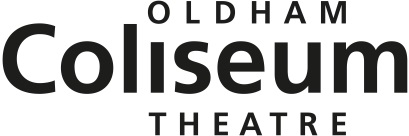 KeyKeyExecutiveSenior ManagementSenior OfficerHead of DepartmentDeputy/OfficerAssistantVolunteerPCPermanent casual staff